Pre-Assessment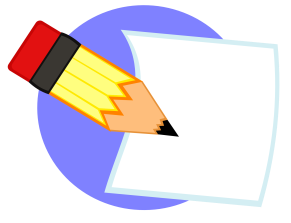 These questions will be in a random order that is changed between the first and second test.Who named Florida? Juan Ponce de LeonWhat do most people think King Ferdinand want Juan Ponce de Leon to find? The Fountain of YouthWhat did he actually want Juan to find? GoldHow long was De Soto’s expedition? 4 yearsHow does De Soto die? FeverWho was the first Spanish governor of Florida? Pedro Menendez de AvilesWhat is the oldest European settlement in the United States? St. AugustineWhat does La Florida mean? "land of flowers"The Spaniards made many attempts to settle Florida. In 1559, they began a settlement near which present-day city? PensacolaPost-Assessment: http://www.classtools.net/QR/teacher.php?fold=48&fname=M5mg7